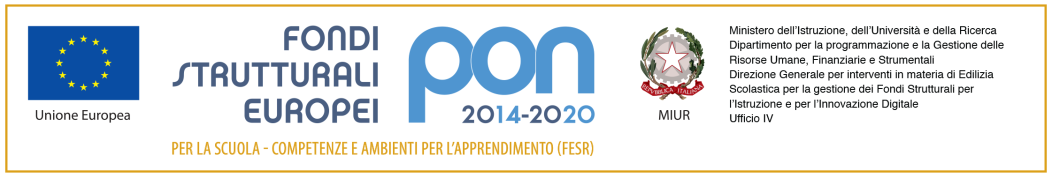 Ministero dell’Istruzione, dell’Università e della RicercaIstituto comprensivo “MARZABOTTO”Via Savona, 135 - 20099 Sesto San Giovannitel. 02-3657501 – 0236575050 (fax)www.icmarzabotto.edu.it email segreteria@icmarzabotto.edu..it                      NOMINA RAPPRESENTANTI DEL CONSIGLIO DEGLI ALUNNI                                              SCUOLA PRIMARIA MARZABOTTO        Visti i verbali dei risultati delle elezioni avvenute il 20 novembre 2023         si comunicano, i nominativi dei  membri eletti nel consiglio degli alunni. CLASSI TERZE3^ A:Rappresentanti: Ginevra Guglielmi - Federico AndreoliVice Rappresentanti: Marika Magnani - Nicolas Zoller3^ BRappresentanti: Nicole Agostini - Mattia LoritoVice Rappresentanti: Sofia Capodiferro - Gabriele BossaCLASSI QUARTE4^ A:Rappresentanti: Angelica Agnello - Daniele PettinatoVice Rappresentanti: Luise Salazar - Beshoy Henin4^ BRappresentanti: Silvia Cereda - Matteo TononVice Rappresentanti: Chiara Scibona - Jacopo Merlo4^ CRappresentanti: Mia Arena - Lorenzo SorienteVice Rappresentanti: Alessandra Francioso - Kirolos ShenoudaCLASSI QUINTE5^ A:Rappresentanti: Inas Youssoufi - Mattia PacificiVice Rappresentanti: Mia Delia Iannizzi - Tommaso Sovani5^ BRappresentanti: Sara Carminati - Giorgio Franze’Vice Rappresentanti: Martina Bernocchi - Federico De Ciccio5^ CRappresentanti: Matilde Cantarini - Dario FornelliVice Rappresentanti: Laura Merenda - Matteo Aldrighetti               La responsabile del progetto                                                                Maria Teresa GabrieleLA DIRIGENTE SCOLASTICA(Dott.ssa Anna Crovo)Firma autografa sostitutiva dell’indicazionea stampa del nominativo, come previstodall’art. 3, c. 2, D. Lgs. N. 39 /1993 